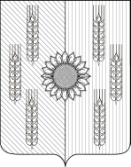 АДМИНИСТРАЦИЯ ЕЙСКОГО СЕЛЬСКОГО ПОСЕЛЕНИЯ ЕЙСКОГО РАЙОНАП О С Т А Н О В Л Е Н И Епос. ОктябрьскийО создании запаса противопожарного инвентаря, его хранения, использования и восполненияВ соответствии с Федеральным законом от 6 октября 2003 года № 131-ФЗ «Об общих принципах организации местного самоуправления в Российской Федерации», Федеральным законом от 6 мая 2011 года № 100-ФЗ                              «О добровольной пожарной охране», Федеральным законом от 12 января 1996 года № 7-ФЗ «О некоммерческих организациях», и в целях реализации статей 19 и 30 Федерального закона от 21 декабря 1994 года № 69-ФЗ «О пожарной безопасности»:Утвердить Положение о создании запаса противопожарного инвентаря для обеспечения населения привлекаемого для локализации пожаров и членов добровольной пожарной охраны, его хранения, использования и восполнения (Приложение № 1).Утвердить Номенклатуру и объем запаса противопожарного инвентаря Ейского сельского поселения Ейского района (Приложение № 2). Утвердить Перечень открытых пожарных щитов, установленных во дворах жителей населенных пунктов Ейского сельского поселения Ейского района (Приложение №3).4. Создание, хранение и восполнение резерва противопожарного инвентаря Ейского сельского поселения производить за счет средств бюджета сельского поселения.5. Ответственность за хранение, выдачу, прием и восполнение запаса противопожарного инвентаря возложить на специалиста администрации Ейского сельского поселения, на которого, согласно должностной инструкции, возложены обязанности по обеспечению первичных мер пожарной безопасности в Ейском сельском поселении (Доценко).6. Общему отделу администрации Ейского сельского поселения Ейского района обнародовать настоящее постановление в специально установленных местах в соответствии с Порядком опубликования (обнародования) муниципальных правовых актов, затрагивающих права, свободы и обязанности человека и гражданина и разместить настоящее постановление на официальном сайте Ейского сельского поселения Ейского района в информационно-телекоммуникационной сети «Интернет».27. Специалисту, на которого, согласно должностной инструкции, возложены обязанности по обеспечению первичных мер пожарной безопасности в Ейском сельском поселении (Доценко), проводить инвентаризацию противопожарного инвентаря, не реже 2-х раз в год (при подготовке к весенне-летнему и осенне-зимнему пожароопасным периодам).8. Отменить постановление администрации Ейского сельского поселения от 01.09.2021 г. № 74 «О создании противопожарного инвентаря, его хранения, использования и восполнения».9. Постановление вступает в силу со дня его подписания.Глава Ейского сельского поселенияЕйского района                                                                                     А.И. Билецкий                                                                        ПРИЛОЖЕНИЕ 1УТВЕРЖДЕНОпостановлением администрацииЕйского сельского поселения            Ейского районаот ___________ года № ____ПОЛОЖЕНИЕо создании запаса противопожарного инвентаря для обеспечения населения, привлекаемого для локализации пожаров и членов добровольной пожарной охраны, его хранения, использования и восполнения1. Общие положения1.1. Настоящее положение о создании запаса противопожарного инвентаря для обеспечения населения привлекаемого для локализации пожаров и членов добровольной пожарной охраны, его хранения, использования и восполнения (далее – Положение) определяет порядок хранения и восполнения запаса противопожарного инвентаря, его выдачи (приема) населению, привлекаемому для локализации пожаров и общественным объединениям пожарной охраны, осуществляющим свою деятельность на территории Ейского сельского поселения Ейского района.1.2. Настоящее Положение разработано в соответствии с Федеральными законами от 6 октября 2003 года  № 131-ФЗ «Об общих принципах организации местного самоуправления в Российской Федерации», от 21 декабря 1994 года  № 69-ФЗ «О пожарной безопасности», от 6 мая 2011 года № 100-ФЗ                         «О добровольной пожарной охране» и Федеральным законом от 12 января              1996 года № 7-ФЗ «О некоммерческих организациях».1.3. Настоящее Положение разработано в целях:создания условий для участия граждан в обеспечении первичных мер пожарной безопасности и эффективного принятия мер по локализации пожаров до прибытия подразделений Государственной противопожарной службы;оказания поддержки объединениям добровольной пожарной охраны, осуществляющим свою деятельность на территории Ейского сельского поселения Ейского района.2. Порядок создания, хранения и восполнения запаса противопожарного инвентаря. 2.1. Функции по созданию, хранению и восполнению запаса противопожарного инвентаря (деле – Запас) возлагаются на администрацию Ейского сельского поселения Ейского района.2.2. Запас создается заблаговременно.22.2. Создание, хранение и восполнение Запаса осуществляется за счет средств бюджета поселения, а также за счет внебюджетных источников.2.3. Рекомендуемая номенклатура и объем Запаса утверждаются и устанавливаются администрацией поселения.2.4. Хранение Запаса организуется в специально оборудованных для хранения и обслуживания помещениях, где гарантировано обеспечение их количественной и качественной сохранности в течение всего периода хранения, а также обеспечение постоянной готовности к быстрой выдаче по предназначению. Порядок размещения противопожарного инвентаря в специально оборудованных помещениях должен обеспечивать быстроту операций по их выдаче, приемке и проведению инвентаризации.2.5. Хранение противопожарного инвентаря осуществляется с учетом сроков хранения материальных средств, установленных нормативной документацией.2.6. Приобретение противопожарного инвентаря осуществляется в соответствии с Федеральным законом от 5 апреля 2013 года № 44-ФЗ «О контрактной системе в сфере закупок товаров, работ, услуг для обеспечения государственных и муниципальных нужд».3. Порядок выдачи (приема) противопожарного инвентаря населению, привлекаемому для локализации пожаров 3.1. Выдача Запаса населению, привлекаемому для локализации пожаров (далее - Население), осуществляется по решению главы Ейского сельского поселения Ейского района, либо лица его замещающего, при возникновении пожара на территории Ейского сельского поселения Ейского района.3.2. Населению не выдается моторизованная техника для тушения пожаров, требующая специального обучения.3.3. Прием противопожарного инвентаря от Населения производится по окончании работ.3.4. При приеме противопожарного инвентаря от Населения оценивается его исправность и возможность дальнейшего использования, в случае невозможности его применения в дальнейшем производится списание противопожарного инвентаря установленным порядком.4. Порядок выдачи (приема) противопожарного инвентаря объединениям добровольной пожарной охраны, осуществляющим свою деятельность на территории Ейского сельского поселения Ейского района. 4.1. Противопожарный инвентарь выдается из Запаса командиру объединения добровольной пожарной охраны заблаговременно, по решению главы Ейского сельского поселения Ейского района с составлением 3необходимых документов о передаче имущества в пользование на долгосрочной основе.4.2. Имущество, переданное объединениям добровольной пожарной охраны, должно использоваться для достижения уставных целей.4.3. В случае ликвидации общественного объединения пожарной охраны противопожарный инвентарь, выданный из Запаса в пользование на долгосрочной основе общественным объединениям пожарной охраны, передается на баланс администрации Ейского сельского поселения Ейского района установленным порядком.Специалист администрации                                                                Г.Н. ДоценкоПРИЛОЖЕНИЕ 2УТВЕРЖДЕНЫпостановлением администрацииЕйского сельского поселения            Ейского районаот ___________ года № ____НОМЕНКЛАТУРА И ОБЪЕМрезерва противопожарного инвентаря Ейского сельского поселения.Специалист администрации                                                                Г.Н. Доценко                                                                       ПРИЛОЖЕНИЕ 3УТВЕРЖДЕНпостановлением администрацииЕйского сельского поселения            Ейского районаот ___________ года № ____ПЕРЕЧЕНЬпожарных щитов для обеспечения территорийобщего пользования на территории населенных пунктовЕйского сельского поселения Ейского районаСпециалист администрации                                                                Г.Н. Доценко от04.07.2022                                                                     №67№ п/пНаименование противопожарного инвентаряНаименование противопожарного инвентаряКоличествоЩит пожарный открытый, к нему:Щит пожарный открытый, к нему:61.1Лопата пожарная (штыковая)661.2Лом пожарный661.3Багор пожарный61.4Ведро пожарное, конусное12Ранец противопожарныйРанец противопожарный6ХлопушиХлопуши8Мотопомпа бензиноваяМотопомпа бензиновая1МегафонМегафон2№ п/пАдрес установки открытого пожарного щита1пос. Октябрьский,. Мира, 38 Б2пос. Николая Островского, ул. Центральная, 643пос. Первомайский, ул. Мира, 33 А4пос. Братский, пер. Спортивный, 75пос. Пролетарский, ул. Зеленая, 22 А6пос. Заводской, ул. Мира, 39